Spring 2024	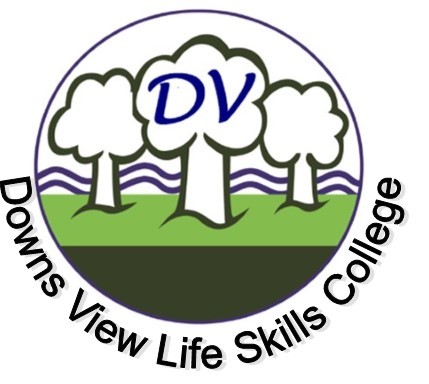 LIFE SKILLS TIMES 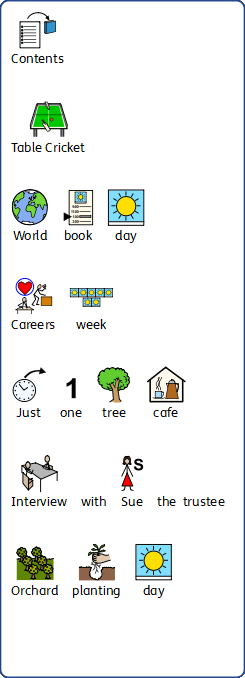 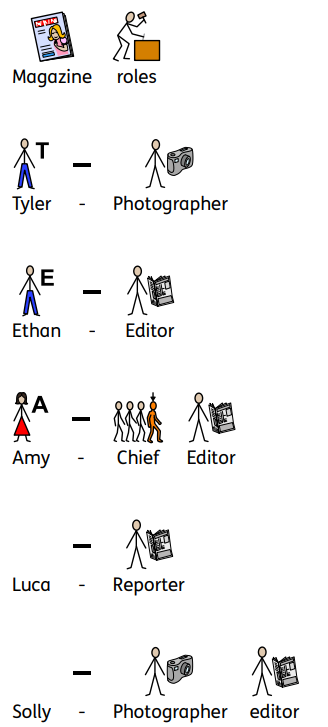 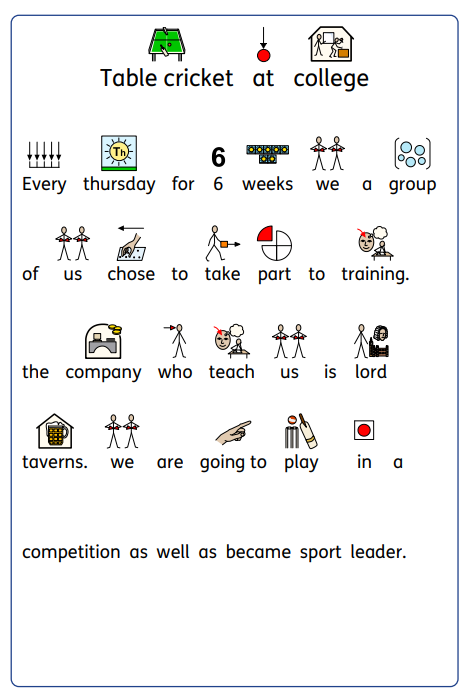 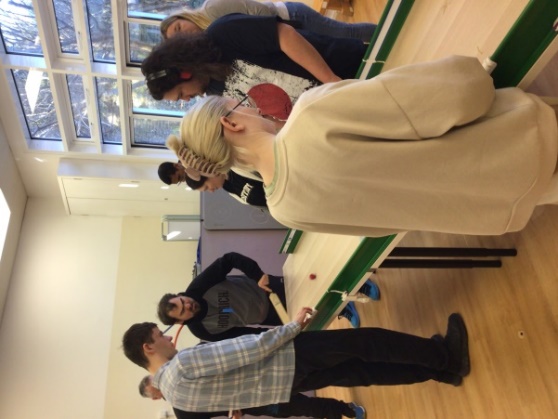 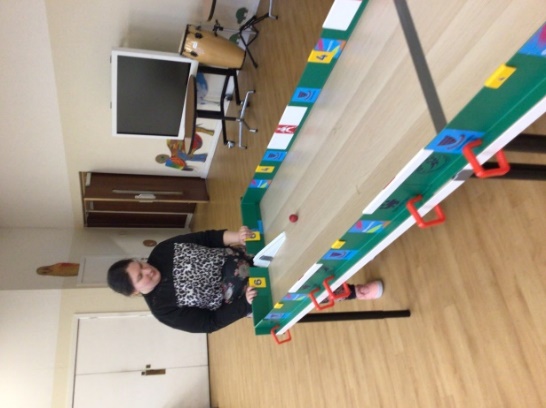 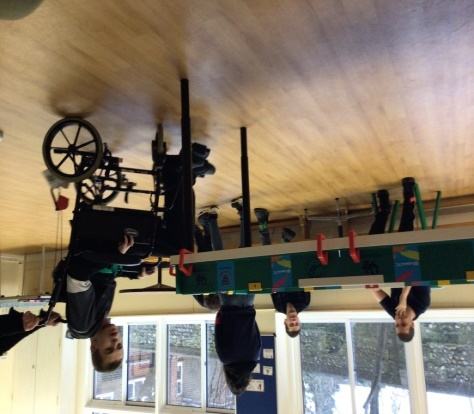 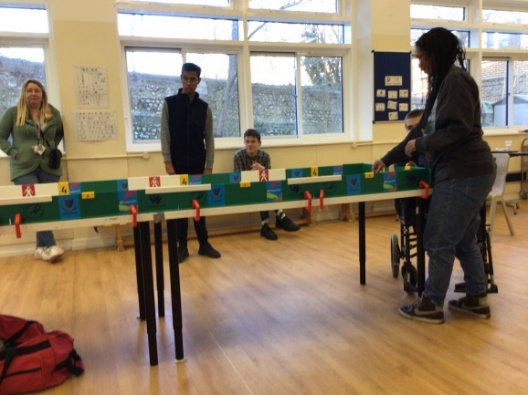 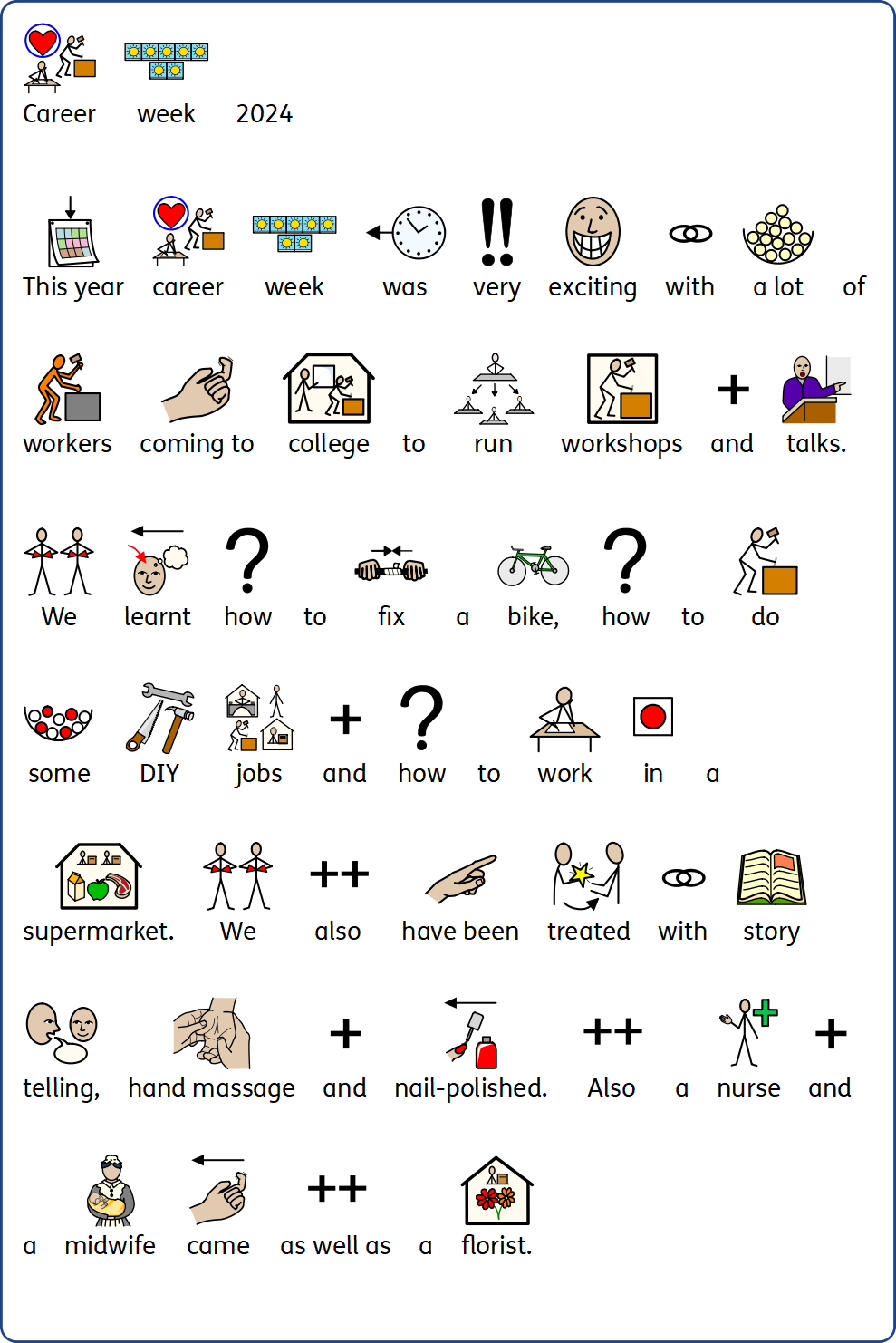 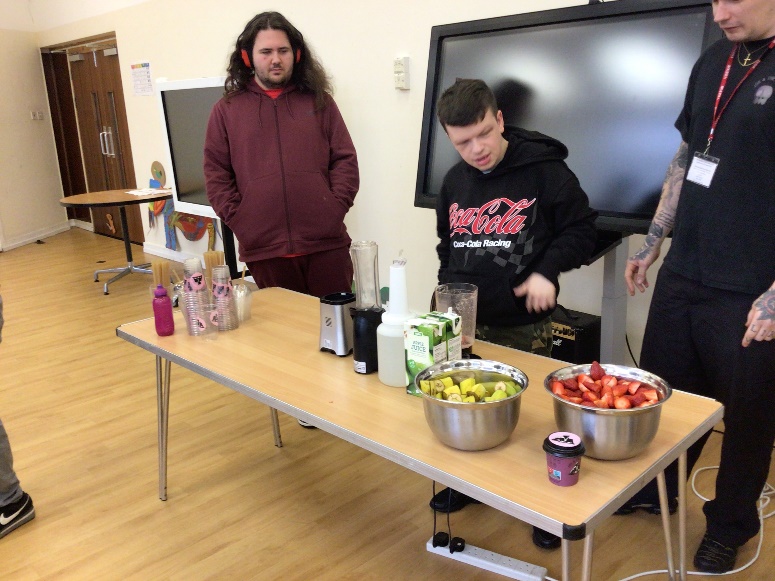 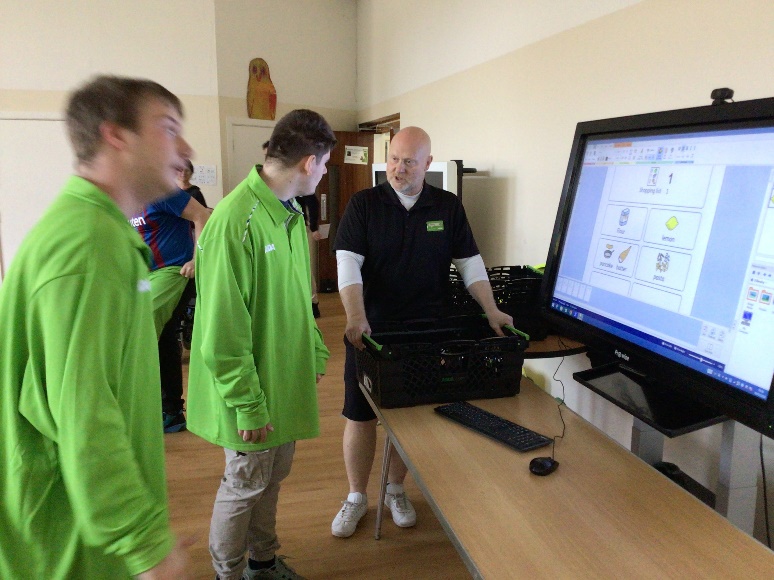 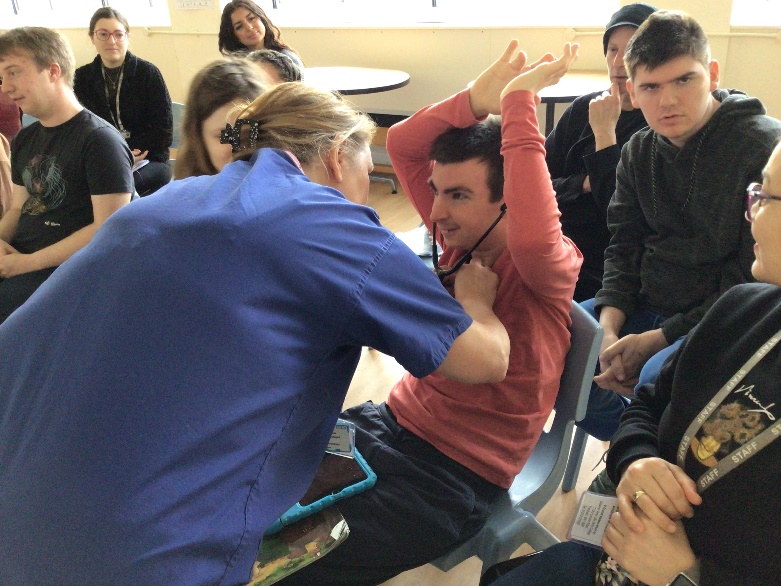 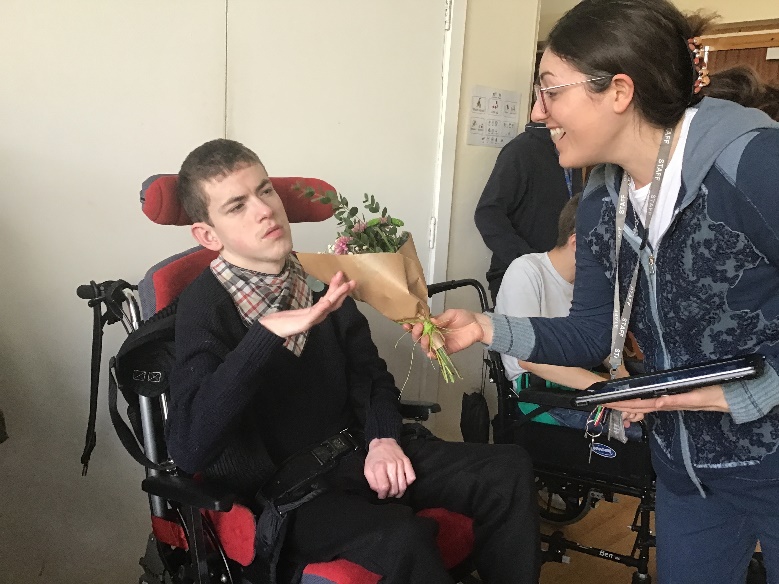 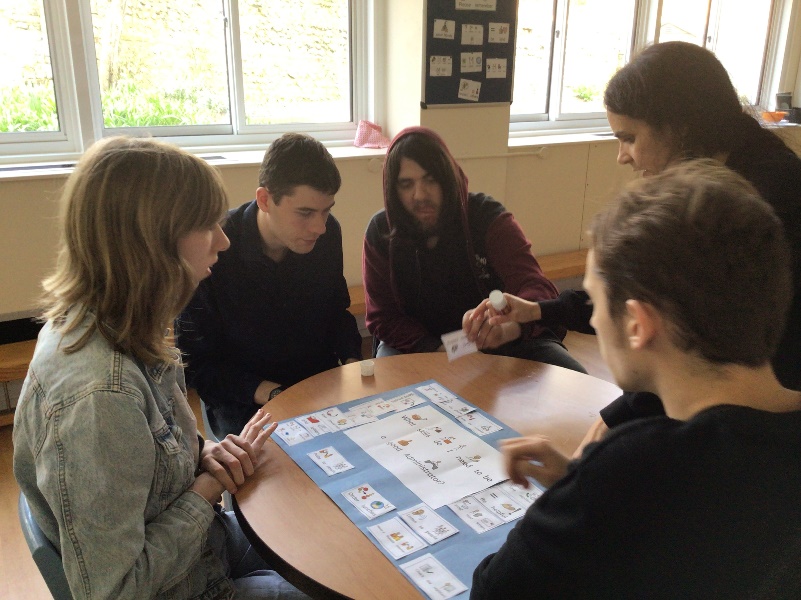 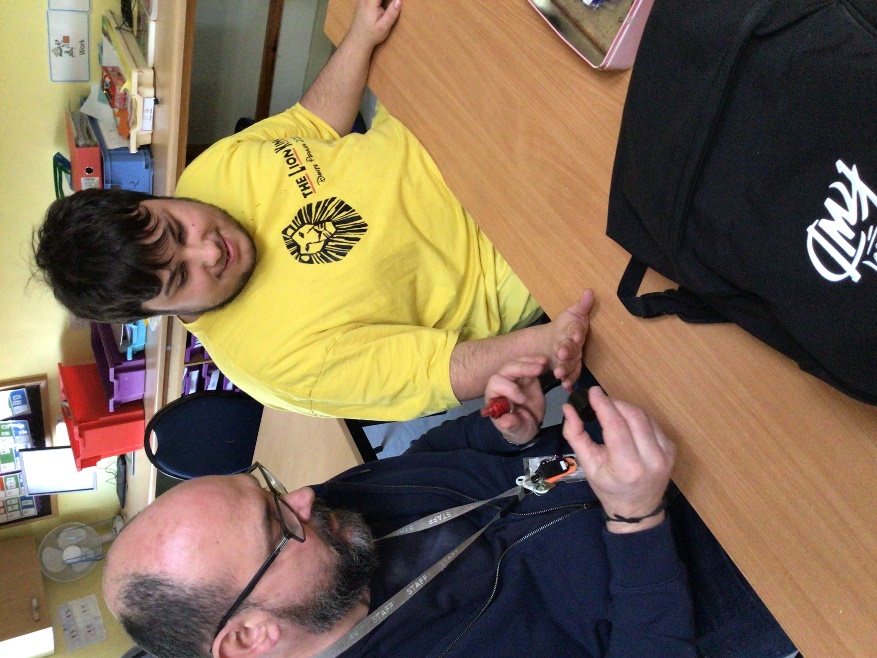 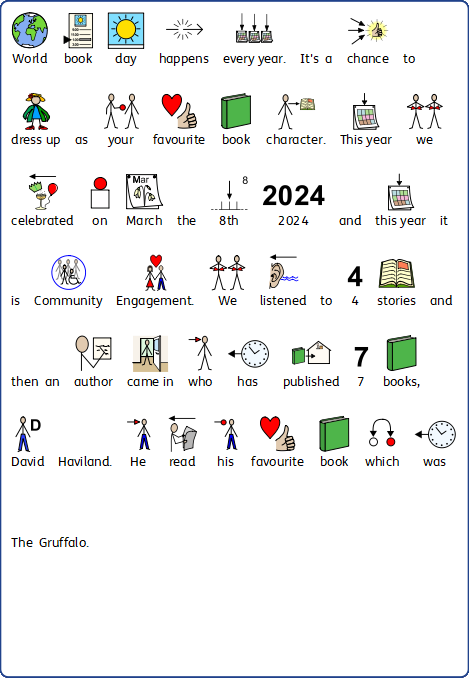 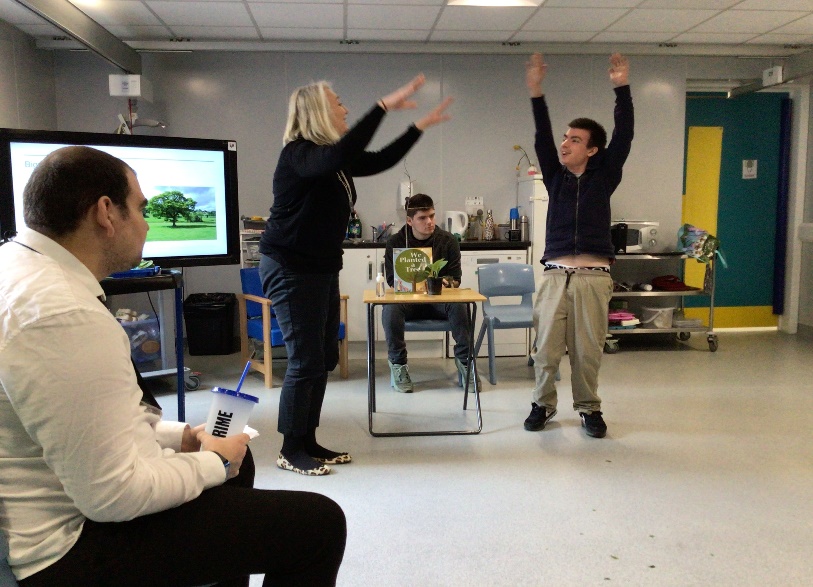 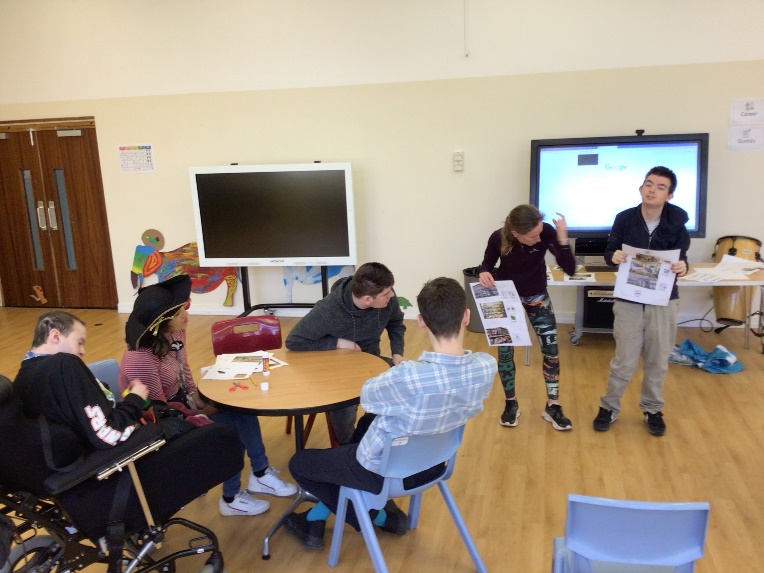 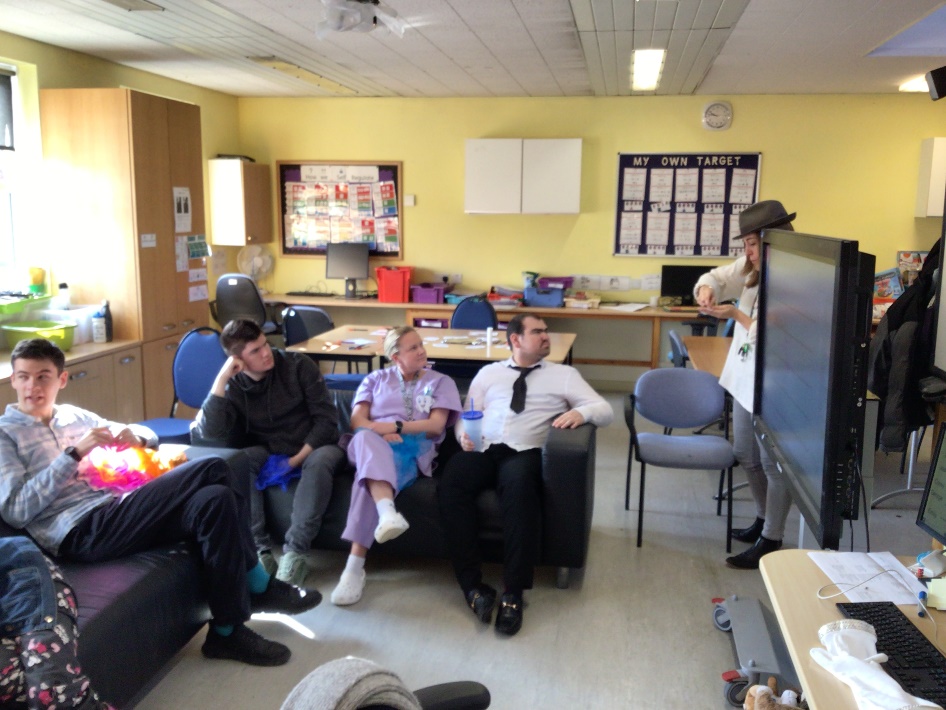 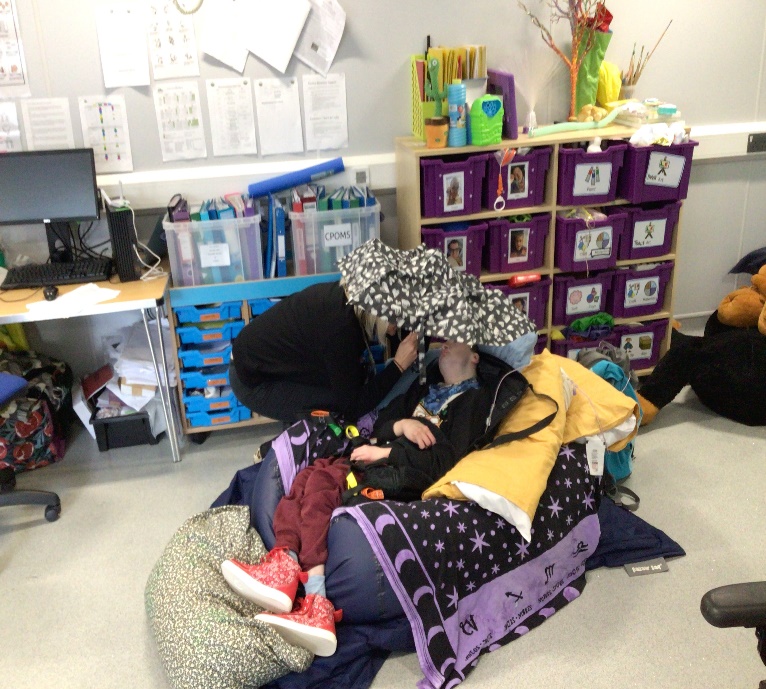 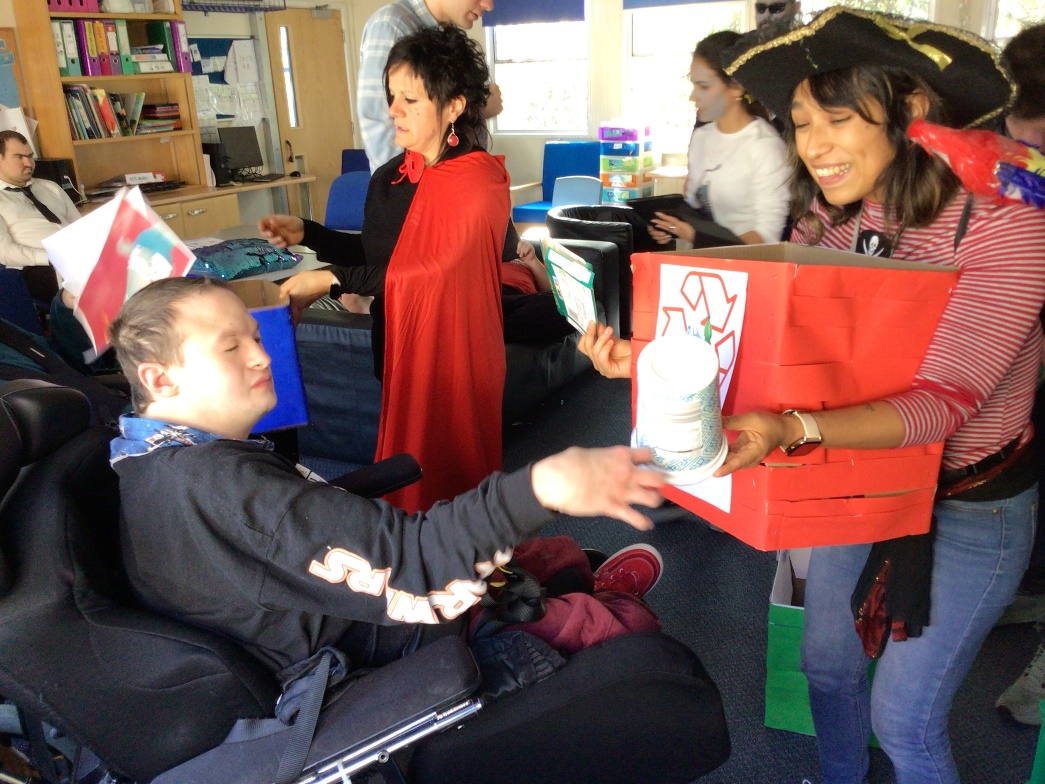 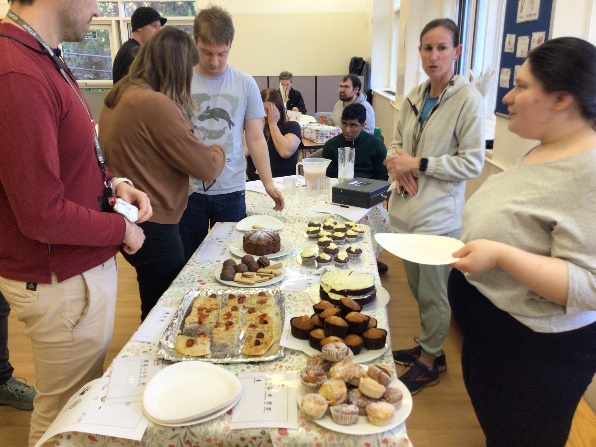 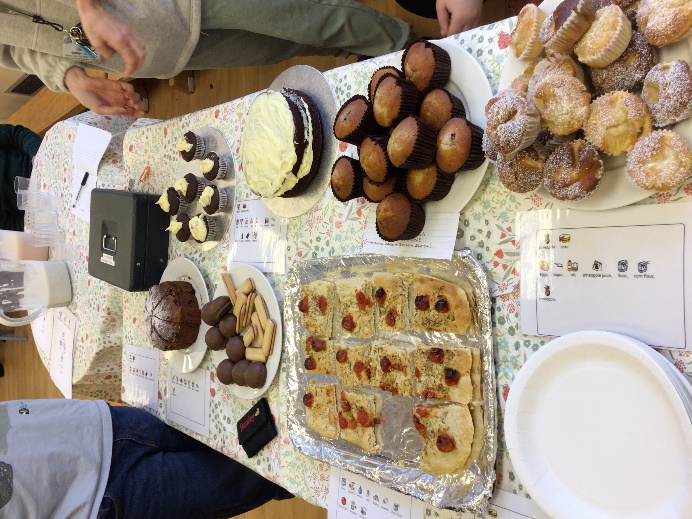 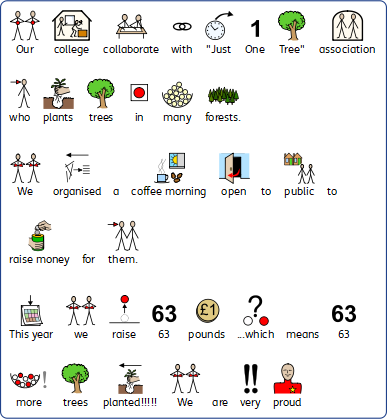 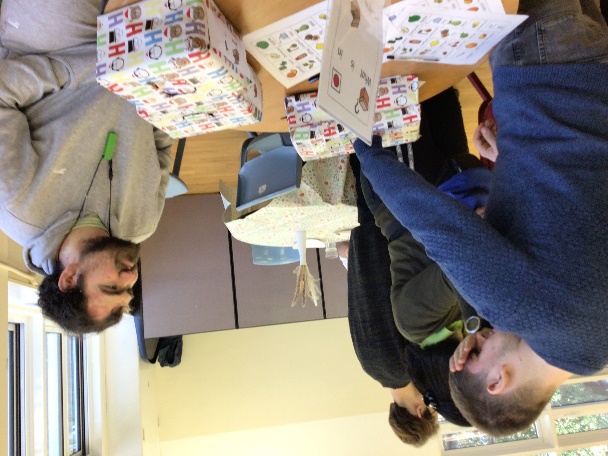 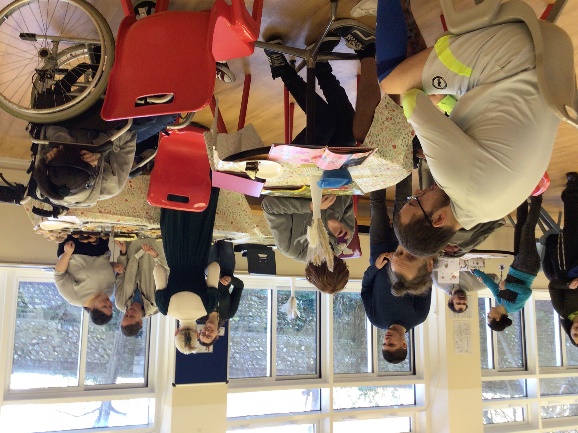 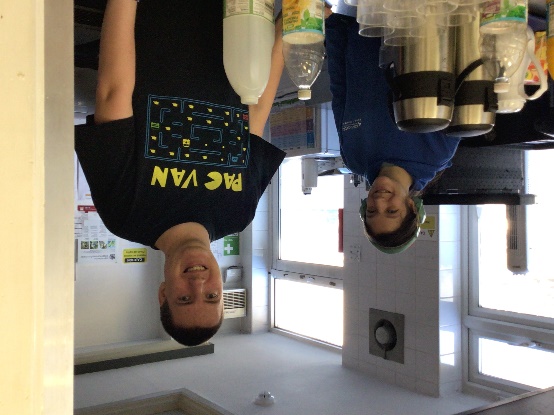 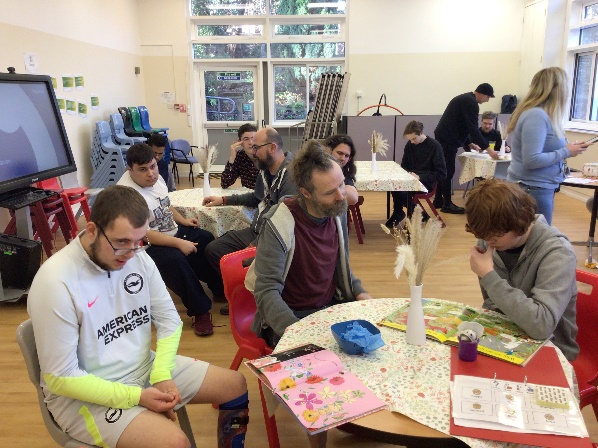 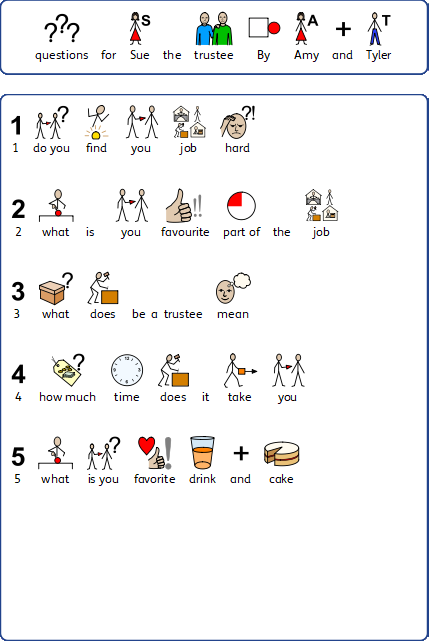 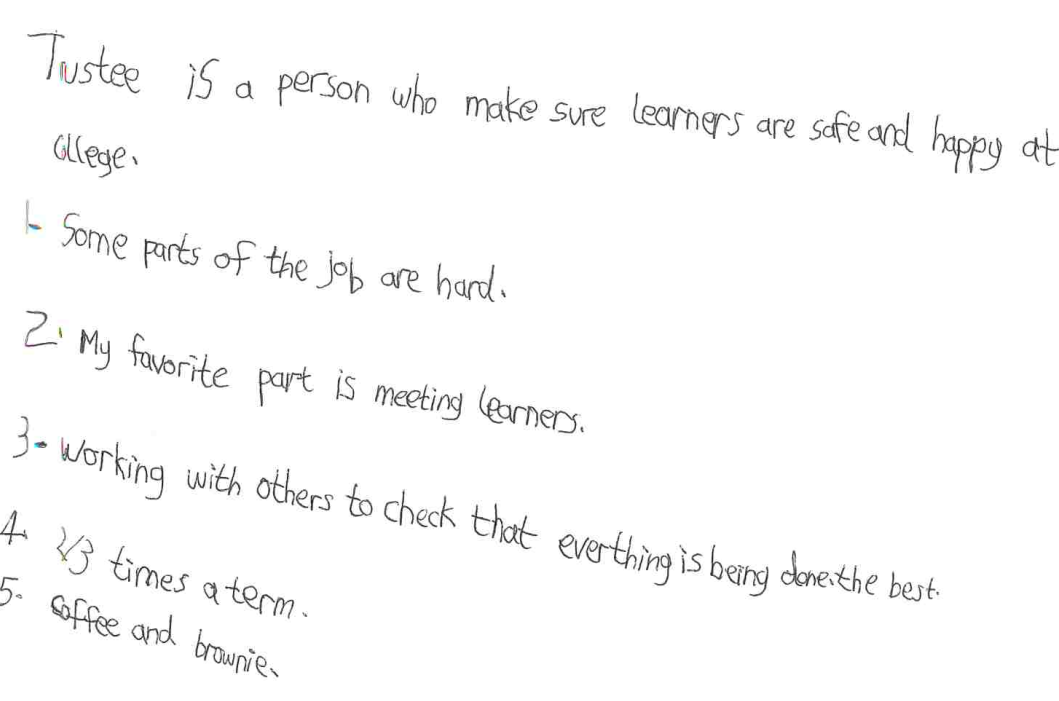 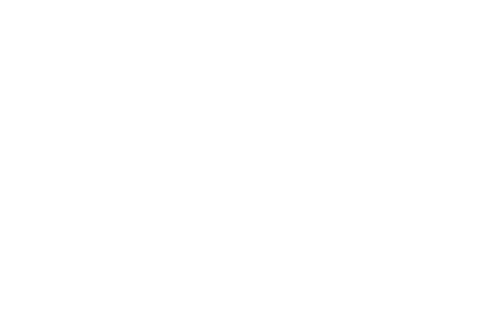 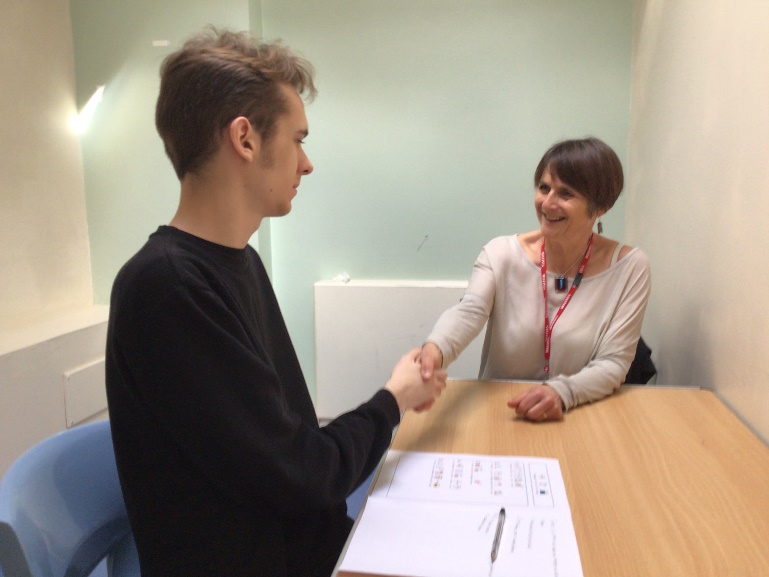 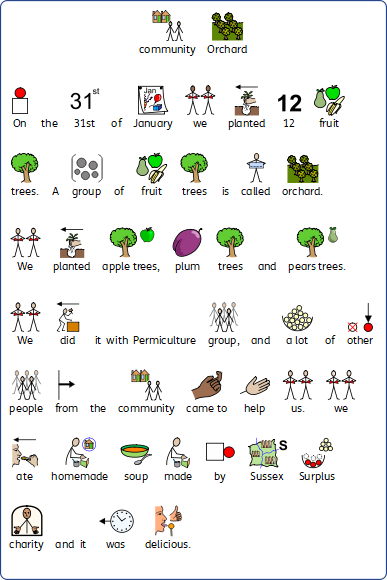 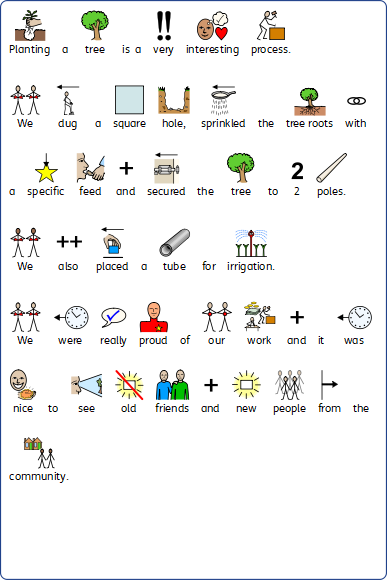 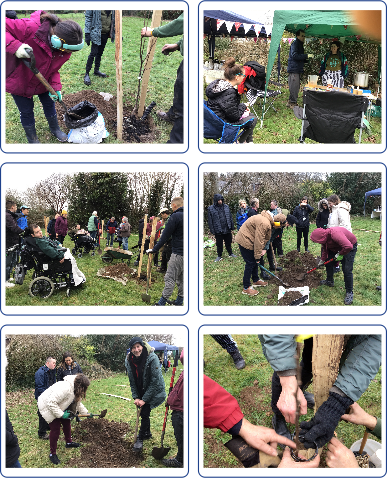 